Hello everyone!!Powtórzmy dzisiaj nazwy owoców i warzyw z filmemhttps://www.youtube.com/watch?v=utwgf_G91Eo Activity 1Owoce i warzywa są bardzo zdrowe i smaczne a Ty które najbardziej lubisz ? Activity 2Karta pracy: wytnij i przyklej w odpowiednie miejsce: http://cleverlearner.com/science/images/fruit-and-vegetable-preschool-activities.pdfźródło: cleverlerner.comActivity 3 Zachęcam do stworzenia obrazkowego słownika warzyw i owoców. Technika wykonania dowolna. Mogą to być obrazki kredkami, wyklejanki albo zdjęcia liczę na Wasze szalone pomysły, ale pamiętajcie jest jedna zasada. Każdy obrazek musi być podpisany w tym pomogą Wam rodzice. Zdjęcia Waszych prac możecie nadsyłać na adres logopeda.mp38@gmail.com zamieścimy je na stronie ale zostawcie papierową wersję to po powrocie zrobimy wystawę w przedszkolu  ( Zdjęcia robimy samej pracy bez autora Fruit/ vegetableI like it! Yummy, YummyI don’t like it!Yucky!I don’t knowDo you like……..?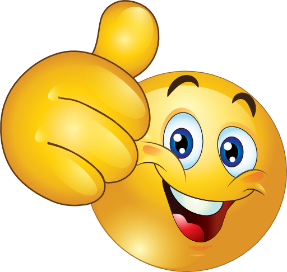 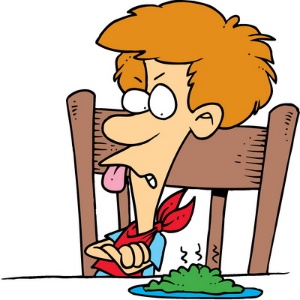 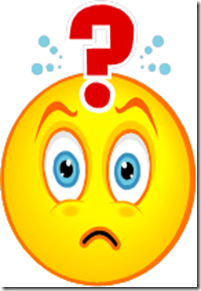 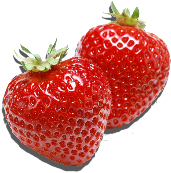 strawberriespineapple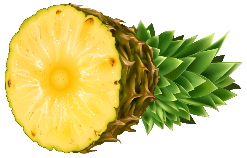 lemon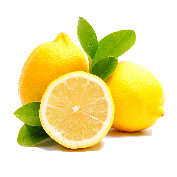 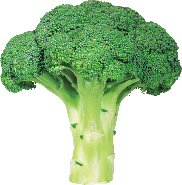 broccoli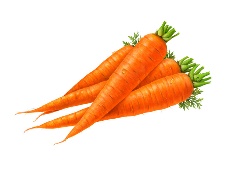 carrot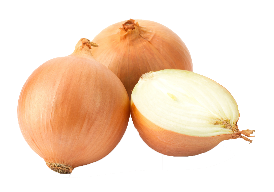 onion